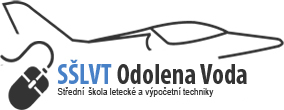 STŘEDNÍ ŠKOLA LETECKÉ A VÝPOČETNÍ TECHNIKY, ODOLENA VODA, U LETIŠTĚ 370ŠKOLNÍ PROGRAM PROTI ŠIKANOVÁNÍ, KYBERŠIKANA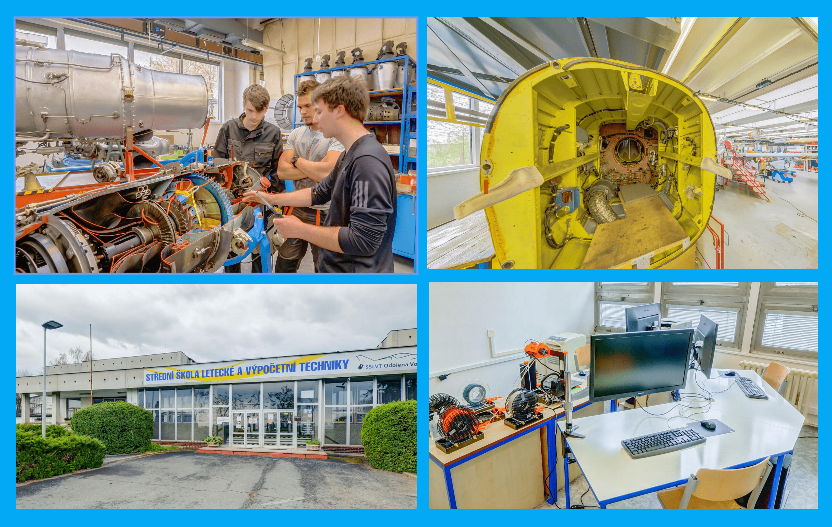 Novelizovala ke dni 1. 9. 2022: Mgr. Dana Hohlbergerová, zástupce ředitele školyZa realizaci zodpovídá: Mgr. Dana Hohlbergerová, Mgr. Markéta Kumprechtová – školní metodici prevenceMgr. Miroslav Maršoun – ředitel školyADRESA:U Letiště 370250 70 Odolena VodaŠkolní program proti šikanování, kyberšikana Začátek formulářeKonec formulářeProgram je vytvořen na základě Metodického doporučení MŠMT k primární prevenci rizikového chování u dětí, žáků a studentů ve školách a školských zařízeních č. j. 21291/2010-28 a Metodického pokynu MŠMT k řešení šikanování ve školách a školských zařízeních č. j. 21149/2016. je součástí školního minimálního preventivního programu.  Je vypracován v souladu s platným Školním řádem.Existence programu proti šikanování vymezuje postoj školy vůči problému výskytu šikany na školách.Program proti šikanování má přispívat k vytváření bezpečného prostoru, respektujícího a vstřícného prostředí ve škole. Zaměřuje se především na prevenci šikany a nabízí postupy pro případ řešení šikanování. Je určen pedagogickým i nepedagogickým pracovníkům školy a stejně tak žákům a jejich rodičům.OBSAH1. Cíl programu	32. Odpovědnost za plnění programu	33. Charakteristika šikanování	34. Projevy šikanování	35. Prevence	46. Odpovědnost školy	57. Krizový plán	58. Příklady nepřímých a přímých znaků šikanování	69. Stádia šikanování	710. Informační leták pro žáky ZŠ a pro studenty SŠ	911. Informační zdroje	1012. Kyberšikana	1013. Šikana zaměřená na učitele	11Cíl programu Cílem programu je vytvořit ve škole bezpečné, respektující a spolupracující prostředí. Škola se zaměří na oblast komunikace, rozvíjení pozitivních vztahů mezi žáky ve třídách i mezi žáky a učiteli, a to bez ohledu na to, zda tam k projevům šikany došlo či ne.  Odpovědnost za plnění programu Na tvorbě i realizaci programu se podílejí všichni pedagogičtí pracovníci. Jeho koordinace je v kompetenci ŠMP a za jeho realizaci a hodnocení je odpovědný ředitel školy.  Charakteristika šikanování Šikanování je jakékoliv chování, jehož záměrem je ublížit, ohrozit nebo zastrašovat žáka, případně skupinu žáků. Spočívá v cílených a opakovaných fyzických a psychických útocích jedincem nebo skupinou vůči jedinci či skupině žáků, kteří se neumí nebo z nejrůznějších důvodů nemohou bránit. Zahrnuje jak fyzické útoky v podobě bití, vydírání, loupeží, poškozování věcí, tak i útoky slovní v podobě nadávek, pomluv, vyhrožování či ponižování. Může mít i formu sexuálního obtěžování až zneužívání. Nově se může realizovat i prostřednictvím elektronické komunikace, jedná se o tzv. kyberšikanu. Ta zahrnuje útoky pomocí e-mailů, SMS zpráv, vyvěšování urážlivých materiálů na internetové stránky apod. Šikana se projevuje i v nepřímé podobě jako demonstrativní přehlížení a ignorování žáka či žáků třídní nebo jinou skupinou spolužáků. Nebezpečnost působení šikany spočívá zvláště v závažnosti, dlouhodobosti a nezřídka v celoživotních následcích na duševní a tělesné zdraví oběti. Šikanování se ve své zárodečné formě vyskytuje prakticky na všech školách. Pocit bezpečí každého jedince a jeho začlenění do třídního kolektivu je základní podmínkou vytváření produktivního prostředí a dobrého sociálního klimatu třídy a školy. Všechny školy a školská zařízení mají povinnost předcházet všem náznakům násilí a šikanování. Šikanování v jakékoli formě a podobě nesmí být pracovníky školy akceptováno. Samotní pedagogičtí pracovníci nesmí svým jednáním s některými žáky a chováním vůči nim podněcovat zhoršování vztahů směřující k šikanování těchto žáků jejich spolužáky.  Projevy šikanování Šikanování má ve svých projevech velice různou podobu. Mezi základní formy šikany patří: • Verbální šikana, přímá a nepřímá – psychická šikana (součástí je i kyberšikana, děje se pomocí ICT technologií). • Fyzická šikana, přímá a nepřímá (patří sem i krádeže a ničení majetku oběti). • Smíšená šikana, kombinace verbální a fyzické šikany (násilné a manipulativní příkazy apod.). Za určitých okolností může šikanování přerůst až do forem skupinové trestné činnosti a v některých opravdu závažných případech může nabýt i rysy organizovaného zločinu. Příklady šikanování jsou uvedeny v příloze. Příklady přímých a nepřímých znaků šikany viz bod 8. a Stádia šikanování a příklady šikany viz bod 9.    Prevence  Všichni pedagogičtí pracovníci: rozvíjejí pozitivní mezilidské vztahy a úctu k životu druhého člověka,vedou žáky k osvojení norem slušného chování,řeší okamžitě projevy sociálně patologického chování (ve spolupráci s výchovným poradcem, ŠMP a třídním učitelem),jednají se žáky jako s partnery,udržují ovzduší důvěry mezi žáky a pedagogy,v kritických situacích dají jasně najevo, že špatné chování nelze tolerovat,nesmí být lhostejní k projevům agresivity,podporují pozitivní vzájemné vztahy mezi žáky (a žáky a učiteli),podporují solidaritu a toleranci,posilují a vytvářejí podmínky pro zapojení všech žáků do aktivit třídy a školy,uplatňují spolupráci mezi dětmi a rozvíjí jejich vzájemný respekt,rozvíjí jednání v souladu s právními normami a s důrazem na právní odpovědnost jedince. Ředitel školy:zajistí vzdělávání pracovníků v oblasti šikanování a sociálně patologických jevů,zajistí, aby žáci i pedagogičtí pracovníci byli seznámeni s negativními důsledky šikanování,zajistí doplňování školní knihovny o literaturu z oblasti násilného chování a sociálně patologických jevů,zajistí, aby ve školním řádu byla jasně stanovena pravidla chování včetně sankcí za jejich porušení,zajistí dohled pedagogických pracovníků nad žáky zejména ve škole před vyučováním, o přestávkách mezi vyučovacími hodinami, mezi dopoledním a odpoledním vyučováním i při školních akcích,spolupracuje se ŠMP, výchovným poradcem a TU při řešení krizových situací.  Školní metodik prevence (ŠMP): koordinuje plán proti šikanování a následně s programem proti šikanování seznámí všechny pedagogické pracovníky,spolupracuje s TU a vedením školy při řešení krizových situací,spolupracuje s okresním metodikem, Policií ČR, orgány sociálně právní ochrany dítěte, podílí se na prevenci sociálně patologických jevů  Třídní učitelé: na začátku školního roku informují žáky i rodiče, na koho se obrátit při problémech,řeší okamžitě projevy sociálně patologického chování (ve spolupráci s výchovným poradcem a ŠMP),v průběhu školního roku diskutují se žáky o slušném chování i pozitivních mezilidských vztazích. Rodiče: spolupráce při řešení problému,spolupráce s PPP  Zapojení institucí: PČR – represe a možná prevenceprogramy PPPbesedy pro žáky  Aktivity školy v prevenci proti šikaně: prostřednictvím práce třídních učitelů s kolektivempři vyučování hlavně výchova k občanství, výchova ke zdravíadaptační kurz a další sportovně zaměřené kurzyškolní plesmimoškolní zájmová činnostdalší školní akce Odpovědnost školy Škola či školské zařízení má jednoznačnou odpovědnost za děti a žáky. V souladu s ustanovením § 29 zákona č. 5651/2004 Sb., o předškolním, základním, středním, vyšším odborném a jiném vzdělávání (školský zákon), ve znění pozdějších předpisů, jsou školy a školská zařízení povinny zajišťovat bezpečnost a ochranu zdraví dětí, žáků a studentů v průběhu všech vzdělávacích a souvisejících aktivit, a současně vytvářet podmínky pro jejich zdravý vývoj a pro předcházení vzniku rizikového chování (sociálně patologických jevů). Z tohoto důvodu musí pedagogický pracovník šikanování mezi žáky předcházet, jeho projevy neprodleně řešit a každé jeho oběti poskytnout okamžitou pomoc. Z hlediska trestního zákona může šikanování žáků naplňovat skutkovou podstatu trestných činů či provinění (dále jen trestných činů): vydírání (§ 235), omezování osobní svobody (§ 213), útisku (§ 237), ublížení na zdraví (§ 221-224), loupeže (§ 234), násilí proti skupině obyvatelů a proti jednotlivci (zvláště § 197 a), poškozování cizí věci (§ 257), znásilnění (§ 241), kuplířství (§ 204) apod.  Pedagogický pracovník, kterému bude znám případ šikanování a nepřijme v tomto ohledu žádné opatření, se vystavuje riziku trestního postihu pro neoznámení, případně nepřekažení trestného činu (§168, 167 trestního zákona). V úvahu přicházejí i další trestné činy jako např. nadržování (§ 166 tr. zákona) či schvalování trestného činu (§165 tr. zákona), v krajním případě i podněcování (§ 164 tr. zákona). Skutkovou podstatu účastenství na trestném činu (§ 10 tr. zákona) může jednání pedagogického pracovníka naplňovat v případě, že o chování žáků věděl a nezabránil spáchání trestného činu např. tím, že ponechal šikanovaného samotného mezi šikanujícími žáky apod.   Krizový plán V případě, že k šikanování ve škole dojde, postupujeme dle dokumentu Bezpečnostní a krizový plán školy pro aktuální školní rok. Příklady nepřímých a přímých znaků šikanování Nepřímé (varovné) znaky šikanování mohou být např.: Žák je o přestávkách často osamocený, ostatní o něj nejeví zájem, nemá kamarády.Při týmových sportech bývá jedinec volen do mužstva mezi posledními.O přestávkách vyhledává blízkost učitelů.Má-li žák promluvit před třídou, je nejistý, ustrašený.Působí smutně, nešťastně, stísněně, mívá blízko k pláči.Stává se uzavřeným.Jeho školní prospěch se někdy náhle a nevysvětlitelně zhoršuje.Jeho věci jsou poškozené nebo znečištěné, případně rozházené.Zašpiněný nebo poškozený oděv.Stále postrádá nějaké své věci.Odmítá vysvětlit poškození a ztráty věcí nebo používá nepravděpodobné výmluvy.Mění svoji pravidelnou cestu do školy a ze školy.Začíná vyhledávat důvody pro absenci ve škole.Odřeniny, modřiny, škrábance nebo řezné rány, které nedovede uspokojivě vysvětlit.  Přímé znaky šikanování mohou být např.:Posměšné poznámky na adresu žáka, pokořující přezdívka, nadávky, ponižování, hrubé žerty na jeho účet. Rozhodujícím kritériem je, do jaké míry je daný žák konkrétní přezdívkou nebo „legrací“ zranitelný.Kritika žáka, výtky na jeho adresu, zejména pronášené nepřátelským až nenávistným, nebo pohrdavým tónem.Nátlak na žáka, aby dával věcné nebo peněžní dary šikanujícímu nebo za něj platil.Příkazy, které žák dostává od jiných spolužáků, zejména pronášené panovačným tónem, a skutečnost, že se jim podřizuje.Nátlak na žáka k vykonávání nemorálních až trestných činů či k spoluúčasti na nich.Honění, strkání, šťouchání, rány, kopání, které třeba nejsou zvlášť silné, ale je nápadné, že je oběť neoplácí.Rvačky, v nichž jeden z účastníků je zřetelně slabší a snaží se uniknout.  Rodiče žáků se doporučuje upozornit zejména na to, aby si všímali těchto možných příznaků šikanování:Za dítětem nepřicházejí domů spolužáci nebo jiní kamarádi.Dítě nemá kamaráda, s nímž by trávilo volný čas, s nímž by se telefonovalo apod.Dítě není zváno na návštěvu k jiným dětem.Nechuť jít ráno do školy (zvláště když dříve mělo dítě školu rádo). Dítě odkládá odchod z domova, případně je na něm možno při bedlivější pozornosti pozorovat strach. Ztráta chuti k jídlu.Dítě nechodí do školy a ze školy nejkratší cestou, případně střídá různé cesty, prosí o dovoz či odvoz autem.Dítě chodí domů ze školy hladové (agresoři mu berou svačinu nebo peníze na svačinu).Usíná s pláčem, má neklidný spánek, křičí ze snu, např. „Nechte mě!“Dítě ztrácí zájem o učení a schopnost soustředit se na ně.Dítě bývá doma smutné či apatické nebo se objeví výkyvy nálad, zmínky o možné sebevraždě. Odmítá svěřit se s tím, co je trápí.Dítě žádá o peníze, přičemž udává nevěrohodné důvody (například opakovaně říká, že je ztratilo), případně doma krade peníze.Dítě nápadně často hlásí ztrátu osobních věcí.Dítě je neobvykle, nečekaně agresívní k sourozencům nebo jiným dětem, možná projevuje i zlobu vůči rodičům.Dítě si stěžuje na neurčité bolesti břicha nebo hlavy, možná ráno zvrací, snaží se zůstat doma. Své zdravotní obtíže může přehánět, případně i simulovat (manipulace s teploměrem apod.)Dítě se vyhýbá docházce do školy.Dítě se zdržuje doma víc, než mělo ve zvyku. Stádia šikanování První stadium: Zrod ostrakismu  Jde o mírné, převážně psychické formy násilí, kdy se okrajový člen skupiny necítí dobře. Je neoblíben a není uznáván. Ostatní ho více či méně odmítají, nebaví se s ním, pomlouvají ho, spřádají proti němu intriky, dělají na jeho účet „drobné“ legrácky apod. Tato situace je již zárodečnou podobou šikanování a obsahuje riziko dalšího negativního vývoje. Druhé stadium: Fyzická agrese a přitvrzování manipulace  V zátěžových situacích, kdy ve skupině stoupá napětí, začnou ostrakizovaní žáci sloužit jako hromosvod. Spolužáci si na nich odreagovávají nepříjemné pocity například z očekávané těžké písemné práce, z konfliktu s učitelem nebo prostě jen z toho, že chození do školy je obtěžuje. Manipulace se přitvrzuje a objevuje se zprvu ponejvíce subtilní fyzická agrese. Třetí stadium (klíčový moment): Vytvoření jádra Vytváří se skupina agresorů, úderné jádro. Tito šiřitelé „viru“ začnou spolupracovat a systematicky, nikoliv již pouze náhodně, šikanovat nejvhodnější oběti. V počátku se stávají jejich oběťmi ti, kteří jsou už osvědčeným objektem ostrakizování. Jde o žáky, kteří jsou v hierarchii nejníže, tedy ti „slabí“. Čtvrté stadium: Většina přijímá normy  Normy agresorů jsou přijaty většinou a stanou se nepsaným zákonem. V této době získává neformální tlak ke konformitě novou dynamiku a málokdo se mu dokáže postavit. U členů „virem“ přemožené skupiny dochází k vytvoření jakési alternativní identity, která je zcela poplatná vůdcům. I mírní a ukáznění žáci se začnou chovat krutě – aktivně se účastní týrání spolužáka a prožívají při tom uspokojení. Páté stadium: Totalita neboli dokonalá šikana  Násilí jako normu přijímají všichni členové třídy. Šikanování se stává skupinovým programem. Obrazně řečeno nastává éra „vykořisťování“. Žáci jsou rozděleni na dvě sorty lidí, které jsem pro přehlednost označil jako „otrokáře“ a „otroky“. Jedni mají všechna práva, ti druzí nemají práva žádná.  Informační leták pro žáky ZŠ a SŠ ŠIKANANikdo nemá právo druhému ubližovat!Spolužáci se k tobě chovají nepřátelsky, ubližují ti a ty nevíš, jak dál?Víš o někom, kdo je šikanován, a je ti ho líto?PŘEKONEJ STRACH A ZAJDI ZA UČITELEM, KTERÉMU DŮVĚŘUJEŠ (ŠKOLNÍM METODIKEM PREVENCE, VÝCHOVNÝM PORADCEM).Co je to šikanování?	Za šikanování se považuje to, když jeden nebo více žáků úmyslně, většinou opakovaně ubližuje druhým. Znamená to, že ti někdo, komu se nemůžeš ubránit, dělá, co ti je nepříjemné, co tě ponižuje, nebo to prostě bolí. Strká do tebe, nadává ti, schovává ti věci. Ale může ti znepříjemňovat život i jinak. Pomlouvá tě, intrikuje proti tobě, navádí spolužáky, aby s tebou nemluvili a nevšímali si tě.	Později se otravování života stupňuje a zdokonaluje. Nastupuje fyzické násilí (bití, krádeže a poškozování věcí). Šikanování je vážná věc a v řadě případů bývá trestným činem. Proč bývá člověk šikanován?	Není to proto, že by byl špatný, nebo proto, že by si to nějak zasloužil. Chyba není v něm, ale ve špatných vztazích mezi některými spolužáky. Převládá v nich bezohlednost a násilí.Jak se můžeš bránit?	Když se ptali jednoho zoufalého žáka, proč o svém trápení neřekl rodičům, odpověděl: „Já nevím, když přijdu domů, tak se na to snažím nemyslet. A doufám, že už to bude lepší.“ Myslet si, že to bude lepší, je omyl. Nikomu nic neříct, je strkání hlavy do písku, které situaci jenom zhoršuje. Nevzdávej to a udělej následující:* Obrať se na učitele, kterému důvěřuješ. Může ti skutečně pomoci, bude ti věřit a neprozradí tě. * Svěř se svým rodičům. ** V případě, že nenajdeš odvahu říct to ani svým rodičům, zavolej na pražskou Linku bezpečí, telefon 800 155 555 nebo 116 111. Bezplatně můžeš telefonovat z celé republiky. Nepotřebuješ k tomu peníze ani telefonní kartu. Tito lidé ti budou věřit, protože nejsi sám, komu se něco podobného děje.Informační zdrojeKolář, M. (2001, 2005). Bolest šikanování. Praha: Portál.Kolář, M. (1997, 2000). Skrytý svět šikanování ve školách. Praha: Portál. Kolář, M. (2005). Školní násilí a šikanování. Ostrava: CIT, Ostravská univerzita. Kolář, M. (Ed.) (2004). Školní šikanování. Sborník z první celostátní konference konané v Olomouci na PF UP 30.3. Kolář, M. (2003). Specifický program proti šikanování a násilí ve školách a školských zařízeních. Praha: MŠMT ČR. Parry, J., Carrington, G. (1997). Čelíme šikanování: sborník metod. Praha, IPPP. Říčan, P. (1995). Agresivita a šikana mezi dětmi: jak dát dětem ve škole pocit bezpečí. Praha: Portál. www.msmt.cz Metodické pokyny, metodická doporučení www.policie.cz Preventivní informace o šikaněwww.stop-sikane.cz Nadační fond STOP šikaněhttp://www.prevence-info.cz Informace o sociálně nežádoucím a rizikovém chování, o prevenci, o možnostech řešení apod. www.saferinternet.cz Informace na téma kyberšikana, ochrana osobních údajů aj. V sekci „Ke stažení“ jsou k nalezení výsledky výzkumu chování dětí na internetu. www.bezpecne-online.cz Stránky pro „náctileté“, rodiče a pedagogy s informacemi o bezpečném používání internetu, prevenci a řešení kyberšikany, výukové materiály.www.minimalizacesikany.cz Praktické rady pro rodiče, pedagogy a děti – jak řešit šikanu a jak jí předcházet. www.sikana.org Stránky občanského sdružení Společenství proti šikaně – aktuality z oblasti, související odkazy. www.e-nebezpeci.cz Informace pro pedagogywww.e-bezpeci.cz Prevence rizikového chování na internetuKyberšikanaPojem kyberšikana (někdy se používají i cizí výrazy kyber-mobbing, e-mobbing apod.) představuje úmyslné urážky, vyhrožování, zesměšňování nebo obtěžování druhých prostřednictvím moderních komunikačních prostředků většinou delším časovém období. Kyberšikana se odehrává na internetu (např. prostřednictvím e-mailů, chatovacích aplikací jako je ICQ, Skype, v sociálních sítích, na videích umístěných na internetových portálech apod.) nebo prostřednictvím mobilního telefonu (SMS zprávami nebo nepříjemnými a obtěžujícími telefonáty). Pachatel často jedná anonymně, takže oběť netuší, od koho útoky pochází. Anonymita při kyberšikaně může mít různé podoby – od falešné identity, přes zmanipulování třetí osoby až po krádež internetové identity samotné oběti.Rysy kyberšikanyKyberšikana není omezena časem (lze ji provádět prakticky kdykoliv – i ve vyučování) ani místem (nemusí splňovat podmínku přímé šikany o současné přítomnosti oběti a agresora na stejném místě).Kyberšikana je dostupná mnohem širšímu publiku a ponížení je obětí prožíváno o to intenzivněji než u přímé šikany, kde je svědkem často jen několik spolužáků.Obsah kyberšikany se šíří velmi rychle mezi další a další „publikum“Pachatel kyberšikany je anonymní a zpravidla bývá velmi obtížné ho vystopovat.Kyberšikana svou anonymní podstatou umožňuje komukoliv stát se agresorem – není výjimkou, že existuje souvislost mezi přímou šikanou a kyberšikanou, kde se role agresora a oběti obrátí.Vždy je třeba mít na paměti možnou neúmyslnost – pachatel činu vnímaného jako obětí jako kyberšikana nemusí svůj krok mínit jako útok nebo může být z nedostatku informací být zneužit třetí osobou – skutečným kyberagresore.Nejčastější motivy kyberagresorůSíla a moc – cílem je demonstrace moci a síly, tento typ agresora často potřebuje publikum, které jeho sílu ocení.Nuda – agresor ubližující pro zábavu, rozptýlení. Vlastní čin je často zdůvodňován „protože je to legrace“.Trestání – cílem je napravit skutečnou nebo domnělou křivdu neadekvátními prostředky, „dát někomu lekci“.Frustrace – anonymní ubližování v tomto případě často kompenzuje vlastní frustraci (často jde o oběť přímé šikany).Možnost – k ubližování prostřednictvím ICT dochází jen proto, že je to možné, snadné, jednoduché a dostupné. Jde o zneužití širokých možností, které ICT nabízí.Šikana zaměřená na učiteleŠikana zaměřená na učitele ze strany žáků musí být chápána jako celostní a multidimenzionální problém, který se týká všech členů školy. Není pouze výsledkem osobnostních charakteristik učitele nebo jeho sociálních či pedagogických kompetencí, jak bývá někdy interpretována. Neměla by být proto v žádném případě považována za individuální záležitost konkrétního pedagoga, kterou by si měl vyřešit sám. Odpovědnost za prevenci a řešení šikany nese vedení školy, potažmo také zřizovatel.  Šikana zaměřená na učitele je specifická tím, že dojde k narušení jasně definovaných rolí (učitel × žák) a žák/student se dostane do pozice větší moci než pedagog, bez ohledu na formálně vyšší moc a autoritu učitele. Tato forma šikany je tedy charakteristická tím, že strana s nižším statusem a nižší mírou formálně přidělené moci ubližuje straně s vyšším statusem a formální autoritou.  Šikana zaměřená na učitele se nejčastěji odehrává ve škole – ve třídách a na chodbách, nicméně může se odehrávat také mimo školu ve veřejných prostorách, v místě bydliště pedagoga nebo v kyberprostoru.Je zapotřebí mít na paměti, že šikanou může trpět i vysoce zkušený a kompetentní pedagog, který dobře zná svůj předmět, ovládá třídní management a má dobré pedagogické schopnosti. Ani takový pedagog nemusí disponovat kapacitou zamezit některým šikanujícím projevům vůči sobě. Pedagog může vnímat situaci, kdy je šikanován žáky, jako stigma a pociťuje stud a selhání, což mu zároveň často brání vyhledat pomoc u kolegů, vedení školy nebo ve svém okolí.Specifika pro prevenci šikany zaměřené na učitele Pro prevenci šikany zaměřené na učitele platí doporučení pro vytváření a udržování bezpečné školy:Celoškolním přístupu, dobré sociální klima, škola připouští riziko výskytu šikany učitele ve škole, otevřeně takové chování odmítá a realizuje prevenci případně intervenci.Vedení školy vyjadřuje pedagogům podporu, vytváří atmosféru důvěry, podporuje spolupráci v pedagogickém sboru a zastává nekonfliktní způsob řešení problémů.Pedagog nastavuje a uplatňuje jasná pravidla ve třídě; na konflikt nebo nerespektování reaguje včas, vyhýbá se řešení konfliktu a konfrontací ze strany žáka před celou třídou, vyhýbá se konfrontačnímu tónu.Pedagog posiluje zapojení do výuky, dává jim na výběr, propojuje výuku s běžným životem a potřebami žáků; jeho výklad je srozumitelný, na odpovídající hranici obtížnosti, podporuje žáky a staví na silných stránkách.Pedagog neponižuje ani nezesměšňuje žáky, při hodnocení zachovává jejich důstojnost.Pedagog si všímá si změn v náladě, emocích a v chování žáků a včas na ně reaguje.Problémy neřeší sám, ale ve spolupráci s výchovným poradcem, ŠMP, případně s vedením školy.Podporuje kooperaci mezi žáky a prostředím, kde se každý žák/student cítí přijatý. Postup řešení šikany zaměřené na učitele Pro řešení šikany zaměřené na učitele platí doporučení uvedené v  postupu při řešení šikanování žáka. Dále je důležité respektovat tyto zásady:Pedagog je v dané situaci v pozici oběti, která by neměla zůstávat v situaci sama, ale měla by vyhledat pomoc ostatních. Je zapotřebí,  aby  školy podporovala své pedagogy k vyhledání pomoci, zajistila bezpečí pro pedagoga a řešila vzniklou situaci se žáky, rodiči a ostatními pedagogy.V případě bezprostředního ohrožení pedagoga žákem/žáky se pedagog řídí krizovým plánem školy. Pokud je tento plán nedostatečný, zajistí si pedagog pro sebe bezpečí (odejde ze třídy, přivolá si pomoc apod.) a požádá o spolupráci jiného kolegu nebo vedení školy pro zajištění dohledu ve třídě, případně izolaci agresora a zajištění bezpečí pro ostatní žáky ve třídě vyžaduje-li to situace.Je zapotřebí, aby pedagog sám, jeho kolegové i vedení školy porozuměli tomu, že pedagog byl vystaven traumatickému zážitku. Tento zážitek může být bolestným i pro svědky (kolegy nebo žáky ve třídě). Je proto zapotřebí dovolit si čas na zpracování šoku, neobviňovat se, vyhledat si pro sebe sociální podporu od kolegů, přátel, rodiny, monitorovat u sebe znaky stresu, které se mohou objevit i později (např. problémy se spánkem, pozorností, úzkosti, zvýšená citlivost, nechuť k jídlu nebo naopak) a případně vyhledat pro sebe odbornou pomoc.Šikana pedagoga bývá často spojena s šikanou mezi žáky. Škola zajistí posouzení sociálních vztahů ve třídě a na základě výsledků nastaví odpovídající řešení.Pro třídu, ve které se šikana odehrávala, zajistí škola intervenční program k řešení šikany za účelem znovunastolení bezpečí ve třídě (jedná se o program selektivní nebo indikované primární prevence, nikoli všeobecné prevence).Stejně jako u šikany mezi žáky i zde je potřeba, aby po takové situaci škola revidovala mechanismy a postupy (krizový plán), aby bylo zřejmé, jak zacházet s případnými podobnými situacemi v budoucnu.V případě, že je pedagog nespokojený s řešením situace ze strany vedení školy, může se obrátit na příslušný inspektorát práce.	……………………………………………….………….Mgr. Markéta Kumprechtováškolní metodik prevence……………………………………………….………….			………………………………………………………………	Mgr. Dana Hohlbergerová				Mgr. Miroslav Maršoun	školní metodik prevence 				ředitel školy